Engiferkökur – Isländische Ingwerplätzchen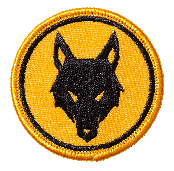 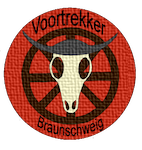 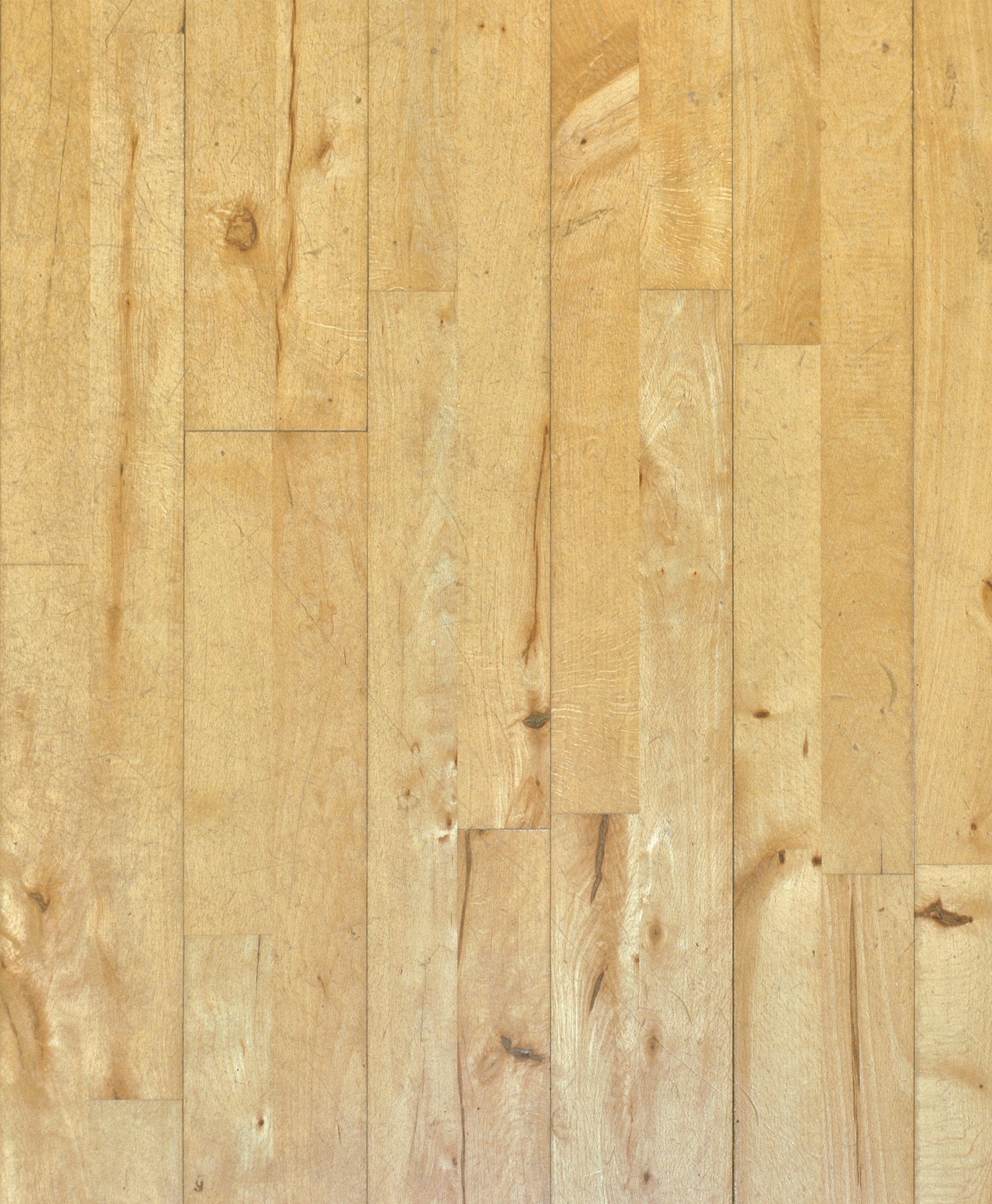 Zutaten (für ca. 80 Plätzchen):500g brauner Zucker250g Margarine2 Eier500g Mehl1 TL Backpulver1TL Natron1TL Zimt1TL Nelken2TL gemahlener IngwerZubereitung:Den Backofen auf 180°C (Ober-Unterhitze) vorheizen.In einer großen Schüssel Zucker und Margarine mit den Eiern schaumig rühren.Mehl, Backpulver, Natron, Zimt, Nelken und Ingwer hinzufügen.Alles zu einem glatten Teig verarbeiten.Von Hand kleine Kugeln rollen, auf ein mit Backpapier ausgelegtes Blech legen und mit einer Gabel vorsichtig plattdrücken (geht auch super mit den Händen, macht nur kein so schönes Muster).Plätzchen auf mit Backpapier ausgelegte Backbleche legen (Achtung: die Plätzchen werden beim Backen etwas breiter – also genug Abstand zwischen ihnen lassen).Kekse mind. 10 Minuten backen, bis sie eine goldbraune Färbung haben.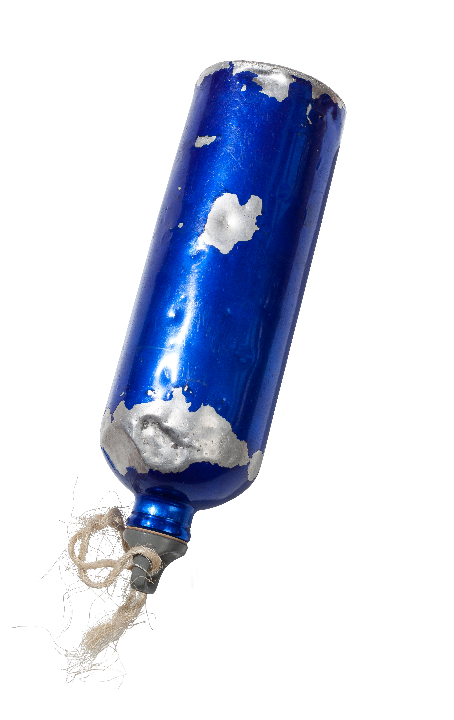 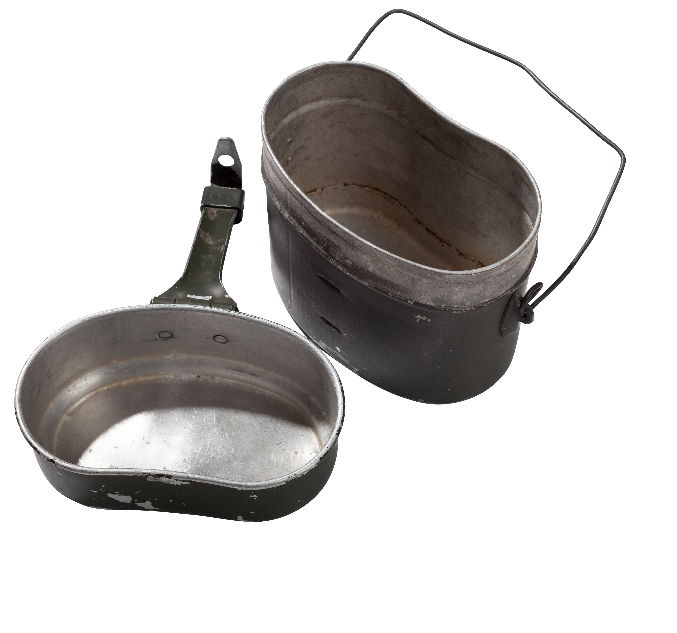 